Name______________________				Date_____________Period_____Lab: Designing Gadgets Using Oogoo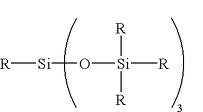 Introduction:
Silicone (siloxane) is a hydrophobic polymer contain a silicon atom bonding to oxygen atom creating the polymer backbone (see figure 1). Since silicon (Si) can have up to four bonds, the remaining three bonds can bind to various side groups creating a wide range of properties. Silicone can be manipulated to be hard, soft, sticky etc… depending on which molecule is attached to the -Si-O- backbone. Therefore, silicone are found in many products including cosmetics, hair conditioners, car wax, breast implants, adhesives.
 We will be working with silicone that has two methyl groups named polydimethylsiloxane (PDMS) obtain from household caulk (figure 2). When inside the tube, dimethylsiloxane are monomers that haven’t cross-link. When exposed to moisture in the air dimethylsiloxane starts to cure (harden) and become PDMS. They cross-linked to create a long polymer chain (figure 2). 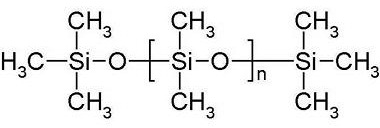 PDMS repels water enabled them to be used as a sealant to prevent unwanted water. It is sticky and adheres to most materials inside the kitchen, bathroom, and plumbing. Some of these characteristics will be altered when creating oogoo, a new polymer that was introduced in the market.
Objectives:Study characteristics of oogoo polymer through quantitative dataDesign gadgets with oogoo polymer using its propertiesCreate advertisement to sell your oogoo gadgetsMaterials:
silicone caulking	syrofoam cup		Oogoo sphere		paper clip
corn flour 		popsicle sticks		Silicone cylinder	Set of metric weightscylinder mold		scale			ruler			2 nylon spring clampsring standSafety Precautions:Silicone caulking is sticky and will be hard to wash off skinDo not ingest (eat) OogooPre-lab:Describe the characteristic of silicone caulking and what do we use silicone caulking for?
________________________________________________________________________________________________________________________________________________
Based on the procedure in part 1, what do we use the cylinder mold for?
________________________________________________________________________________________________________________________________________________Procedure:Part 1: Making OogooWeight about 3 grams of corn flour and place in your styrofoam cupCome to the front to obtain about 3 gram of silicone caulking from your teacherUse the popsicle stick to mix these two substances thoroughly for about 5 minutes to make Oogoo (mix until it is not sticky when touch with your hands)Press the flexible Oogoo material into your cylinder mold (wait for about 10-15 minutes for the oogoo to harden) Leave this mold to dry. Observe the characteristic of Oogoo and record them below on your data tableTable 1: Observations DataPart 2: Collecting Quantitative DataUse a ruler to measure the diameter of your Oogoo sphere. RecordWeight the Oogoo sphere. RecordDrop the sphere from 1 foot above the ground. Record how far it bounced up after hitting the groundDrop the sphere from 2 foot above the ground. Record how far it bounced up after hitting the groundDrop the sphere from 3 foot above the ground. Record how far it bounced up after hitting the groundSlowly open the cylinder mold that contain Oogoo you did from part 1Use a rule to measure the length and diameter of the Oogoo. RecordUse a rule to measure the length and diameter of the silicone cylinder. RecordAttached the clamps on both side of the Oogoo cylinderHang one end of the cylinder onto the ring standHang 100g weight on the other end of the cylinder. Measure and record the length of the cylinderHang 200g weight on the other end of the cylinder. Measure and record the lengthHang 500g weight on the end of the cylinder. Measure and record the lengthHang 700g on the end of the cylinder. Measure and record the length.Repeat step #9-14 with the silicone cylinderTable 2: Bounce Test DataTable 3: Tensile Stretch Test DataAnalysis Questions:What are quantitative data?________________________________________________________________________________________________________________________________________________Describe the different shapes that you can make with Oogoo.________________________________________________________________________________________________________________________________________________Are there any product that can be created using Oogoo?________________________________________________________________________________________________________________________________________________________________________________________________________________________Project Creating Useful Products from Oogoo Take advantage of Oogoo’s physical property and design a product that people can use. Draw a prototype picture of your product below (must be in color). Once prototype drawing is approved by your teacher, obtain and mix a small amount of Oogoo and create the product that you came up with.Create an advertisement poster/flyer that promote and sell your product.1Describe the appearance of corn flour_____________________________________
_____________________________________2Describe the appearance of silicone caulking_____________________________________
_____________________________________
3Describe the appearance of Oogoo after corn flour and silicone are thoroughly mixed_____________________________________
_____________________________________
4Describe how Oogoo feel when touching it with your hands_____________________________________
_____________________________________
5Describe the strechiness of Oogoo before it hardens and after it hardens_____________________________________
_____________________________________
6Describe what you see when dipping Oogoo in water_____________________________________
_____________________________________
Sphere diameter (cm)Sphere mass (g)MeasurementsBouncy TestBouncy TestBouncy TestDrop HeightBounce Height (cm)1 ft2 ft3 ftLength (cm)Diameter (cm)Oogoo cylinderSilicone cylinderStretching TestStretching TestStretching TestLength (cm) for OogooLength (cm) for Silicone100 g weight200 g weight500 g weight700 g weight